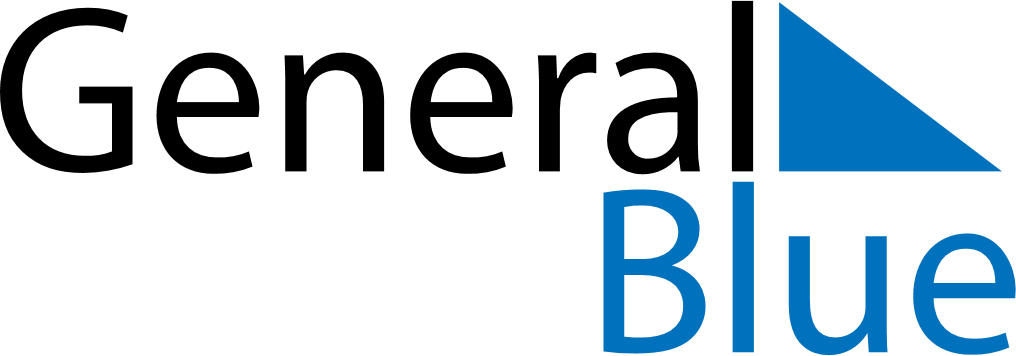 May 2029May 2029May 2029May 2029May 2029May 2029United Arab EmiratesUnited Arab EmiratesUnited Arab EmiratesUnited Arab EmiratesUnited Arab EmiratesUnited Arab EmiratesMondayTuesdayWednesdayThursdayFridaySaturdaySunday1234567891011121314151617181920Islamic New Year2122232425262728293031NOTES